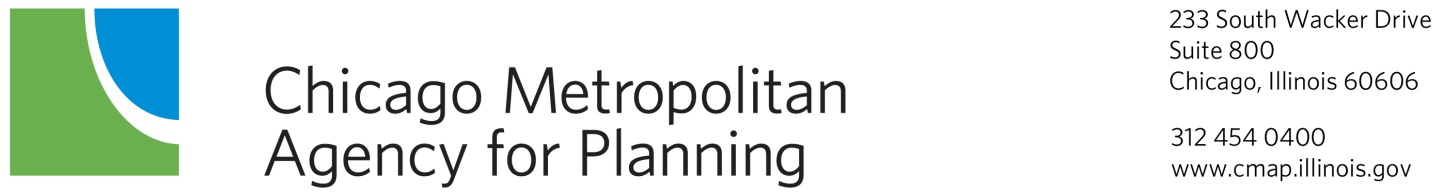 Regional Transportation Operations Coalition
Annotated AgendaThursday, February 8, 20129:30 a.m.DuPage County Conference Room233 S. Wacker Drive, Suite 800Chicago, Illinois1.0	Call to Order	9:30 a.m.2.0	Agenda Changes and Announcements	Approval of Minutes – December 8, 2011	ACTION REQUESTED:  ApprovalCMAP Archive Data User Service UpdateCMAP will provide an update on the status of the recently released RFP.  CMAP is also working UIC to provide more information through the Gateway. ACTION REQUESTED: InformationRegional Traffic Signal Inventory Update & EnhancementCMAP staff will provide an update on the progress of the inventory and the new format.ACTION REQUESTED:  Information & Discussion Strategic Regional Arterial SystemThe status of the SRA system will be discussed.  ACTION REQUESTED:  Information & Discussion Congestion Management Process UpdateCMAP staff will present a revision of the documentation for the Congestion Management ProcessACTION REQUESTED:  Information & Discussion Other BusinessNext MeetingsThe next meeting is scheduled for Thursday, April 19, 2012 at 9:30 a.m. Adjournment